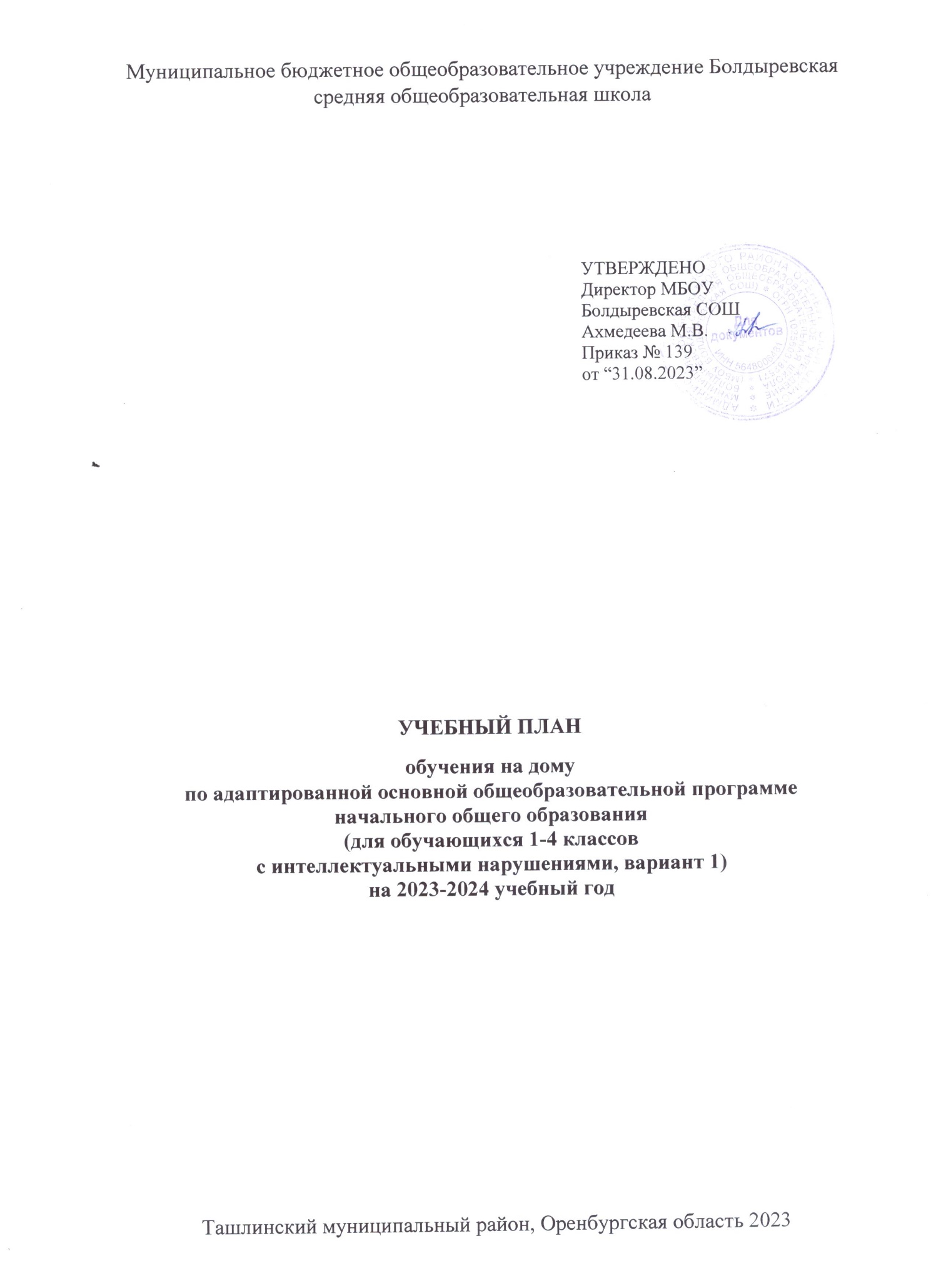 Муниципальное бюджетное общеобразовательное учреждение Болдыревская средняя общеобразовательная школаУЧЕБНЫЙ ПЛАНобучения на дому по адаптированной основной общеобразовательной программеначального общего образования(для обучающихся 1-4 классов с интеллектуальными нарушениями, вариант 1) на 2023-2024 учебный годТашлинский муниципальный район, Оренбургская область 2023Пояснительная запискаУчебный план МБОУ Болдыревская СОШ для обучающихся с легкой степенью умственной отсталостью (интеллектуальными нарушениями), фиксирует общий объем нагрузки, максимальный объём аудиторной нагрузки обучающихся, состав и структуру обязательных предметных областей, распределяет учебное время, отводимое на их освоение по классам и учебным предметам.Учебный план начального общего образования составлен на основе следующих документов:- Федеральный закон «Об образовании в Российской Федерации» №273-ФЗ от 29.12.2012г.;- Федеральный государственный образовательный стандарт обучающихся с умственной отсталостью (интеллектуальными нарушениями (приказ Министерства образования и науки Российской Федерации от 19.12.2014г. №1599 «Об утверждении федерального государственного образовательного стандарта образования обучающихся с умственной отсталостью (интеллектуальными нарушениями)»;- СанПиН 2.4.2.3286-15 «Санитарно-эпидемиологические требования к условиям и организации обучения и воспитания в организациях, осуществляющих образовательную деятельность по адаптированным основным общеобразовательным программам для обучающихся с ограниченными возможностями здоровья», утвержденным постановлением Главного государственного санитарного врача Российской Федерации от 10 июля 2015 года № 26; - Устав МБОУ Болдыревская СОШ.Учебный план состоит из двух частей - обязательной части и части, формируемой участниками образовательных отношений.Обязательная часть учебный план (I1) - IV классов содержит шесть предметных областей: русский язык и речевая практика, математика, естествознание, искусство, физическая культура, технология.Учебные предметы обязательной части учебного плана: русский язык, чтение, речевая практика, математика, мир природы и человека, музыка, изобразительное искусство, физическая культура, ручной труд. Содержание всех учебных предметов имеет ярко выраженную коррекционно-развивающую направленность, заключающуюся в учете особых образовательных потребностей обучающихся.Обязательная часть учебного плана отражает содержание образования, которое обеспечивает достижение важнейших целей современного образования обучающихся с легкой степенью умственной отсталостью (интеллектуальными нарушениями):- формирование жизненных компетенций, обеспечивающих овладение системой социальных отношений и социальное развитие обучающегося, а также его интеграцию в социальное окружение;- формирование основ духовно-нравственного развития обучающихся, приобщение их к общекультурным, национальным и этнокультурным ценностям;- формирование здорового образа жизни, элементарных правил поведения в экстремальных ситуациях.	Для обучающихся на дому с умственной отсталостью (интеллектуальными нарушениями) установлена пятидневная учебная неделя.Предметная область «Русский язык и речевая практика» предусматривает изучение следующих предметов: «Русский язык», «Чтение», «Речевая практика».	На изучение учебного предмета «Русский язык» во 2-м, 3-м классах отводится по 3 часа в неделю: индивидуальное обучение на дому – 0,5 часа,самостоятельное освоение программы учебных предметов с родителями – 2,5 часа (по согласованию с родителями (законными представителями). На изучение учебного предмета «Чтение» во 2-м, 3-м классах отводится по 4 часа в неделю: индивидуальное обучение на дому – 0,5 часа,самостоятельное освоение программы учебных предметов с родителями – 3,5 часа (по согласованию с родителями (законными представителями).	На изучение учебного предмета «Речевая практика» во 2-м, 3-м классах отводится по 2 часа в неделю: индивидуальное обучение на дому – 0,5 часа,самостоятельное освоение программы учебных предметов с родителями – 1,5 часа (по согласованию с родителями (законными представителями).Предметная область «Математика» предусматривает изучение предмета: «Математика».На изучение учебного предмета «Математика» во 2-м, 3-м классах отводится по 4 часа в неделю: индивидуальное обучение на дому – 1 час, самостоятельное освоение программы учебных предметов с родителями – 3 часа (по согласованию с родителями (законными представителями). Предметная область «Естествознание» предусматривает изучение предмета: «Мир природы и человека».		На изучение учебного предмета «Мир природы и человека» во 2-м, 3-м классах отводится по 1часа в неделю: индивидуальное обучение на дому – 1 час (по согласованию с родителями (законными представителями).Предметная область «Искусство» предусматривает изучение следующих предметов: «Музыка», «Изобразительное искусство». 	На изучение учебного предмета «Музыка» во 2-м, 3-м классах отводится по 1 часу в неделю: индивидуальное обучение на дому – 0,5 часа, самостоятельное освоение программы учебных предметов с родителями – 0,5 часа (по согласованию с родителями (законными представителями). На изучение учебного предмета «Изобразительное искусство» во 2-м,3-м  классах отводится по 1 часу в неделю: индивидуальное обучение на дому – 1 час (по согласованию с родителями, законными представителями).Предметная область «Физическая культура» предусматривает изучение следующих предмета: «Физическая культура». 	На изучение учебного предмета «Физическая культура» во 2-м, 3-м классах отводится по 3 часа в неделю: индивидуальное обучение на дому – 1 час, самостоятельное освоение программы учебных предметов с родителями - 2 часа (по согласованию с родителями (законными представителями). Предметная область «Технология» предусматривает изучение следующих предмета: «Ручной труд». 		На изучение учебного предмета «Ручной труд» во 2-м, 3-м классах отводится по 1 часу в неделю: индивидуальное обучение на дому – 1 час (по согласованию с родителями (законными представителями).Часть учебного плана, формируемая участниками образовательных отношений, обеспечивает реализацию особых образовательных потребностей, характерных для данной группы обучающихся и направлена на организацию эффективной самостоятельной деятельности обучающихся. Часть учебного плана, формируемая участниками образовательных отношений, формируется по согласованию с родителями (законными представителями) с учетом образовательных услуг, которые может предоставить образовательная организация. С целью коррекции недостатков психического и физического развития обучающихся в структуру учебного плана входит коррекционно-развивающая область. Всего на коррекционно-развивающую область отводится 6 часов в неделю.Содержание коррекционно-развивающей области учебного плана представлено коррекционными - развивающими занятиями (психокоррекционные, логопедические занятия) и ритмикой.Коррекционно-развивающие занятия осуществляются по сетевому взаимодействию согласно договору на психолого-педагогическое сопровождение.Организация занятий по направлениям внеурочной деятельности (нравственное, социальное, общекультурное, спортивно-оздоровительное) является неотъемлемой частью образовательного процесса в общеобразовательной организации. Образовательные организации предоставляют обучающимся возможность выбора занятий, направленных на их развитие. Обучающиеся с легкой степенью умственной отсталостью (интеллектуальными нарушениями) посещают занятия внеурочной деятельности по желанию.Индивидуальный учебный план обучения на дому по адаптированной основной общеобразовательной программеначального общего образованияобучающегося 2 класса с умственной отсталостьюФамилия Имя (интеллектуальными нарушениями, вариант 1) на 2023-2024 учебный годИндивидуальный учебный план обучения на дому по адаптированной основной общеобразовательной программеначального общего образованияобучающегося 4 класса с умственной отсталостьюФамилия Имя (интеллектуальными нарушениями, вариант 1) на 2023-2024 учебный годИндивидуальный учебный план обучения на дому по адаптированной основной общеобразовательной программеначального общего образованияобучающегося 4 класса с умственной отсталостьюФамилия Имя (интеллектуальными нарушениями, вариант 1) на 2023-2024 учебный годУТВЕРЖДЕНОДиректор МБОУ Болдыревская СОШАхмедеева М.В.Приказ № 139от “31.08.2023”УТВЕРЖДЕНОДиректор МБОУ Болдыревская СОШАхмедеева М.В.Приказ № 139от “31.08.2023”Утверждено.Директор МБОУ Болдыревская СОШ__________ М.В. АхмедееваСогласовано.Начальник МУ УО __________ А.П. ЩетининОбразовательные областиВсего часовКоличество часов в неделюКоличество часов в неделюКоличество часов в неделюОбразовательные областиВсего часовИндивидуальное обучение на дому с учителемСамостоятельное освоение программы учебных предметов с родителямиВсего часовОбязательная частьОбязательная частьОбязательная частьОбязательная частьОбязательная часть1. Русский язык и речевая практика1.1. Русский язык0,52,531. Русский язык и речевая практика1.2. Чтение0,52,531. Русский язык и речевая практика1.3. Речевая практика0,51,522. Математика2.1. Математика1233. Естествознание3.1 Мир природы и человека1124. Искусство4.1. Музыка0,51,524. Искусство4.2. Изобразительное искусство115. Физическая культура5.1. Физическая культура1236. Технология6.1. Ручной труд0,51,52ИтогоИтого21Часть, формируемая участниками образовательных отношенийЧасть, формируемая участниками образовательных отношений3Элективный курс «Прикладной труд»Элективный курс «Прикладной труд»0,52,53Коррекционно-развивающая область (коррекционные занятия и ритмика)Коррекционно-развивающая область (коррекционные занятия и ритмика)6Коррекционные занятия: Психокоррекционные занятияЛогопедические занятияКоррекционные занятия: Психокоррекционные занятияЛогопедические занятия12РитмикаРитмика123Внеурочная деятельностьВнеурочная деятельность4Спортивно-оздоровительное направление «Занимательная игра - шахматы»Спортивно-оздоровительное направление «Занимательная игра - шахматы»1Общекультурное направление                            «Разговор о правильном питании»Общекультурное направление                            «Разговор о правильном питании»1Социальное  направление «Информационная культура»Социальное  направление «Информационная культура»1Духовно-нравственное направление                   «Мое Оренбуржье»Духовно-нравственное направление                   «Мое Оренбуржье»1ИтогоИтого31Всего к финансированиюВсего к финансированию8Утверждено.Директор МБОУ Болдыревская СОШ__________ М.В. АхмедееваСогласовано.Начальник МУ УО __________ А.П. ЩетининОбразовательные областиВсего часовКоличество часов в неделюКоличество часов в неделюКоличество часов в неделюОбразовательные областиВсего часовИндивидуальное обучение на дому с учителемСамостоятельное освоение программы учебных предметов с родителямиВсего часовОбязательная частьОбязательная частьОбязательная частьОбязательная частьОбязательная часть1. Русский язык и речевая практика1.1. Русский язык0,52,531. Русский язык и речевая практика1.2. Чтение0,53,541. Русский язык и речевая практика1.3. Речевая практика0,51,522. Математика2.1. Математика1343. Естествознание3.1 Мир природы и человека114. Искусство4.1. Музыка0,50,514. Искусство4.2. Изобразительное искусство115. Физическая культура5.1. Физическая культура1236. Технология6.1. Ручной труд0,50,51ИтогоИтого20Часть, формируемая участниками образовательных отношенийЧасть, формируемая участниками образовательных отношений3Элективный курс «Прикладной труд»Элективный курс «Прикладной труд»0,52,53Максимально допустимая недельная нагрузка (при 5-дневной учебной неделе)Максимально допустимая недельная нагрузка (при 5-дневной учебной неделе)23Коррекционно-развивающая область (коррекционные занятия и ритмика)Коррекционно-развивающая область (коррекционные занятия и ритмика)6Коррекционные занятия: Психокоррекционные занятияЛогопедические занятияКоррекционные занятия: Психокоррекционные занятияЛогопедические занятия12РитмикаРитмика123Внеурочная деятельностьВнеурочная деятельность4Спортивно-оздоровительное направление «Занимательная игра - шахматы»Спортивно-оздоровительное направление «Занимательная игра - шахматы»1Общекультурное направление                            «Разговор о правильном питании»Общекультурное направление                            «Разговор о правильном питании»1Социальное  направление «Информационная культура»Социальное  направление «Информационная культура»1Духовно-нравственное направление                   «Мое Оренбуржье»Духовно-нравственное направление                   «Мое Оренбуржье»1ИтогоИтого33Всего к финансированиюВсего к финансированию8Утверждено.Директор МБОУ Болдыревская СОШ__________ М.В. АхмедееваСогласовано.Начальник МУ УО __________ А.П. ЩетининОбразовательные областиВсего часовКоличество часов в неделюКоличество часов в неделюКоличество часов в неделюОбразовательные областиВсего часовИндивидуальное обучение на дому с учителемСамостоятельное освоение программы учебных предметов с родителямиВсего часовОбязательная частьОбязательная частьОбязательная частьОбязательная частьОбязательная часть1. Русский язык и речевая практика1.1. Русский язык0,52,531. Русский язык и речевая практика1.2. Чтение0,53,541. Русский язык и речевая практика1.3. Речевая практика0,51,522. Математика2.1. Математика1343. Естествознание3.1 Мир природы и человека114. Искусство4.1. Музыка0,50,514. Искусство4.2. Изобразительное искусство115. Физическая культура5.1. Физическая культура1236. Технология6.1. Ручной труд0,50,51ИтогоИтого20Часть, формируемая участниками образовательных отношенийЧасть, формируемая участниками образовательных отношений3Элективный курс «Прикладной труд»Элективный курс «Прикладной труд»0,52,53Максимально допустимая недельная нагрузка (при 5-дневной учебной неделе)Максимально допустимая недельная нагрузка (при 5-дневной учебной неделе)23Коррекционно-развивающая область (коррекционные занятия и ритмика)Коррекционно-развивающая область (коррекционные занятия и ритмика)6Коррекционные занятия: Психокоррекционные занятияЛогопедические занятияКоррекционные занятия: Психокоррекционные занятияЛогопедические занятия12РитмикаРитмика123Внеурочная деятельностьВнеурочная деятельность4Спортивно-оздоровительное направление «Занимательная игра - шахматы»Спортивно-оздоровительное направление «Занимательная игра - шахматы»1Общекультурное направление                            «Разговор о правильном питании»Общекультурное направление                            «Разговор о правильном питании»1Социальное  направление «Информационная культура»Социальное  направление «Информационная культура»1Духовно-нравственное направление                   «Мое Оренбуржье»Духовно-нравственное направление                   «Мое Оренбуржье»1ИтогоИтого33Всего к финансированиюВсего к финансированию8